Декоративный натюрмортСуществует мнение, что задания декоративно-живописного характера чужеродны в программе дисциплины «Академическая живопись». Однако опыт показывает, что принципы декоративной живописи вытекают из академической программы и развивают её. Возможности натюрморта неисчерпаемы. В этом жанре работали многие большие мастера, которые оставили богатое наследие разнообразных по своей стилистике образцов.  Особая роль у натюрморта как у наиболее удобного жанра для решения учебных целей и задач. Декоративный натюрморт является учебно-творческим заданием. Он как мостик ведёт от передачи реального объёма и пространства к абстрактно-художественному мышлению. Это задание развивает креативное, нестандартное художественное мышление, а также способствует укреплению межпредметных связей (цветоведение, пропедевтика, проектирование)В этом задании важную роль играет насколько студент может творчески переосмыслить окружающую действительность. На основе увиденного в реальности создать нечто новое - то, чего нет в окружающем мире. Творческое условно-стилизованное решение изображения придаёт большую индивидуальность работам студентов. Благодаря тому, что работы не похожи друг на друга, тому что можно проявить себя, задание вызывает искреннюю заинтересованность и вовлеченность как студентов, так и преподавателя. Процесс получения изображения представляет собой декоративное обобщение изображаемых предметов с помощью ряда условных приёмов изменения формы, пространства и цветовых отношений.Цель задания: через организацию и гармонизацию картинной плоскости средствами декоративной живописи передать образ реального натюрморта.Обучающие задачи: закрепление имеющихся знаний по композицииперевод теоретических знаний в практическую деятельностьосвоение навыков трансформации объёмных форм и пространственных плановсовершенствование своих профессиональных умений для создания творческих работВоспитывающие задачи:воспитание стремления к творческой и профессиональной самостоятельностиукрепление уверенности в достижении цели при ясной постановке задачи и выборе методаразвитие навыка самоанализа своей работы и анализа работ коллегПримерный план выполнения заданий:Анализ постановки.Ряд поисковых тональных эскизов.Цветовые форэскизы.Перенос наиболее удачного варианта на большой формат.Эскизы должны отличаться друг от друга за счёт: выбора точки зрениявыбора формата - прямоугольник (вертикаль-горизонталь), квадратвыбора масштаба изображаемых предметов к формату использования соотношений больших плоскостей и деталейтрансформации (стилизации), упрощения форм вплоть до геометрических символов. контуры и объёмы предельно лаконичныиспользования возможности наслоения планов друг на другаГармонизация цвета идёт через ограничение цветовой палитры.  Обязательным требованием при работе с цветом является руководство тональным эскизом. Возможности импровизации на тему натюрморта позволяют цветовой строй, предложенный в постановке, изменять или дополнять. Необходимо стремиться к организованной системе взаимосвязанных цветовых пятен, гармонично распределённых в рабочей плоскости.Художественные навыки полученные в процессе работы над декоративным натюрмортом помогают в будущем справляться с собственными творческими задачами.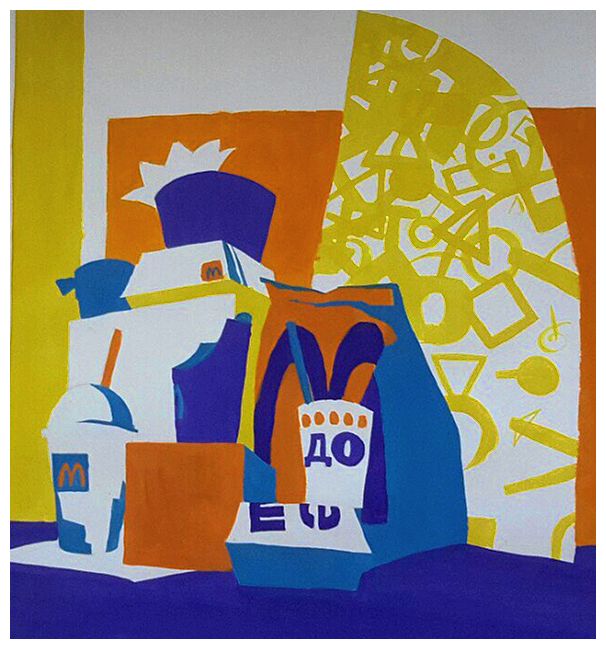 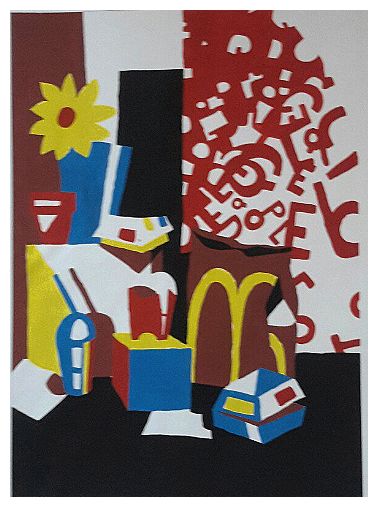 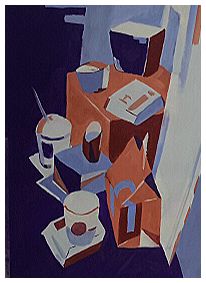 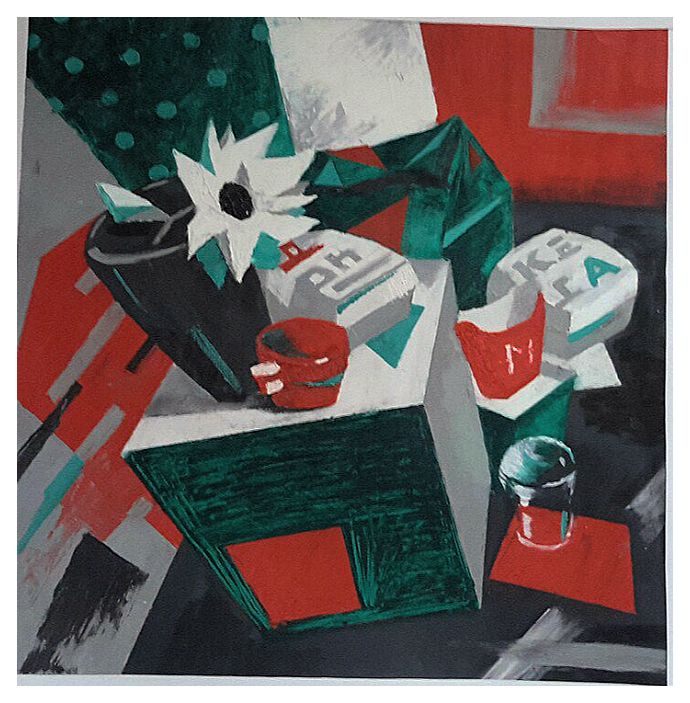 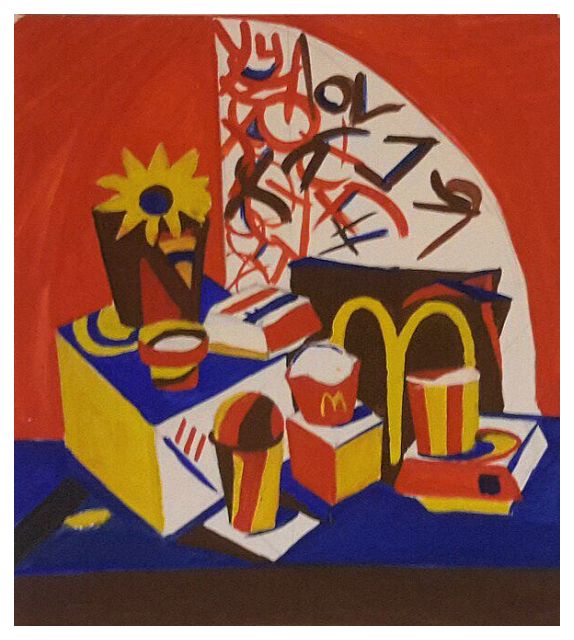 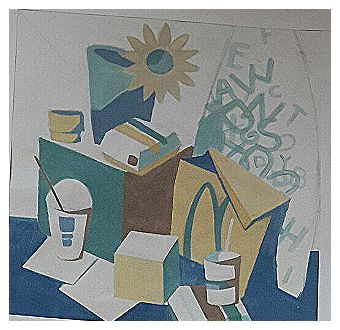 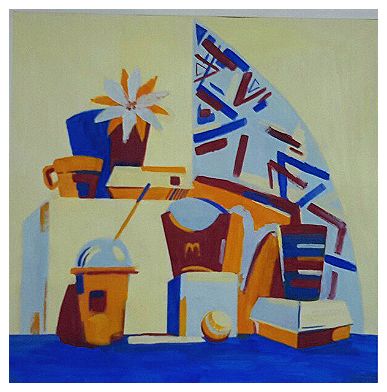 